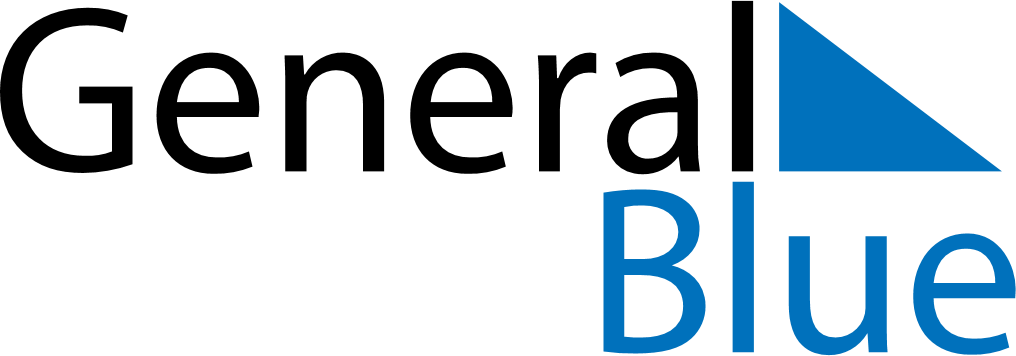 May 2024May 2024May 2024May 2024May 2024May 2024Carisbrook, Victoria, AustraliaCarisbrook, Victoria, AustraliaCarisbrook, Victoria, AustraliaCarisbrook, Victoria, AustraliaCarisbrook, Victoria, AustraliaCarisbrook, Victoria, AustraliaSunday Monday Tuesday Wednesday Thursday Friday Saturday 1 2 3 4 Sunrise: 7:04 AM Sunset: 5:39 PM Daylight: 10 hours and 34 minutes. Sunrise: 7:05 AM Sunset: 5:37 PM Daylight: 10 hours and 32 minutes. Sunrise: 7:06 AM Sunset: 5:36 PM Daylight: 10 hours and 30 minutes. Sunrise: 7:07 AM Sunset: 5:35 PM Daylight: 10 hours and 28 minutes. 5 6 7 8 9 10 11 Sunrise: 7:08 AM Sunset: 5:34 PM Daylight: 10 hours and 26 minutes. Sunrise: 7:08 AM Sunset: 5:33 PM Daylight: 10 hours and 24 minutes. Sunrise: 7:09 AM Sunset: 5:32 PM Daylight: 10 hours and 22 minutes. Sunrise: 7:10 AM Sunset: 5:31 PM Daylight: 10 hours and 21 minutes. Sunrise: 7:11 AM Sunset: 5:30 PM Daylight: 10 hours and 19 minutes. Sunrise: 7:12 AM Sunset: 5:29 PM Daylight: 10 hours and 17 minutes. Sunrise: 7:13 AM Sunset: 5:29 PM Daylight: 10 hours and 15 minutes. 12 13 14 15 16 17 18 Sunrise: 7:14 AM Sunset: 5:28 PM Daylight: 10 hours and 14 minutes. Sunrise: 7:14 AM Sunset: 5:27 PM Daylight: 10 hours and 12 minutes. Sunrise: 7:15 AM Sunset: 5:26 PM Daylight: 10 hours and 10 minutes. Sunrise: 7:16 AM Sunset: 5:25 PM Daylight: 10 hours and 9 minutes. Sunrise: 7:17 AM Sunset: 5:24 PM Daylight: 10 hours and 7 minutes. Sunrise: 7:18 AM Sunset: 5:24 PM Daylight: 10 hours and 5 minutes. Sunrise: 7:19 AM Sunset: 5:23 PM Daylight: 10 hours and 4 minutes. 19 20 21 22 23 24 25 Sunrise: 7:19 AM Sunset: 5:22 PM Daylight: 10 hours and 2 minutes. Sunrise: 7:20 AM Sunset: 5:21 PM Daylight: 10 hours and 1 minute. Sunrise: 7:21 AM Sunset: 5:21 PM Daylight: 9 hours and 59 minutes. Sunrise: 7:22 AM Sunset: 5:20 PM Daylight: 9 hours and 58 minutes. Sunrise: 7:22 AM Sunset: 5:20 PM Daylight: 9 hours and 57 minutes. Sunrise: 7:23 AM Sunset: 5:19 PM Daylight: 9 hours and 55 minutes. Sunrise: 7:24 AM Sunset: 5:18 PM Daylight: 9 hours and 54 minutes. 26 27 28 29 30 31 Sunrise: 7:25 AM Sunset: 5:18 PM Daylight: 9 hours and 53 minutes. Sunrise: 7:25 AM Sunset: 5:17 PM Daylight: 9 hours and 52 minutes. Sunrise: 7:26 AM Sunset: 5:17 PM Daylight: 9 hours and 50 minutes. Sunrise: 7:27 AM Sunset: 5:17 PM Daylight: 9 hours and 49 minutes. Sunrise: 7:27 AM Sunset: 5:16 PM Daylight: 9 hours and 48 minutes. Sunrise: 7:28 AM Sunset: 5:16 PM Daylight: 9 hours and 47 minutes. 